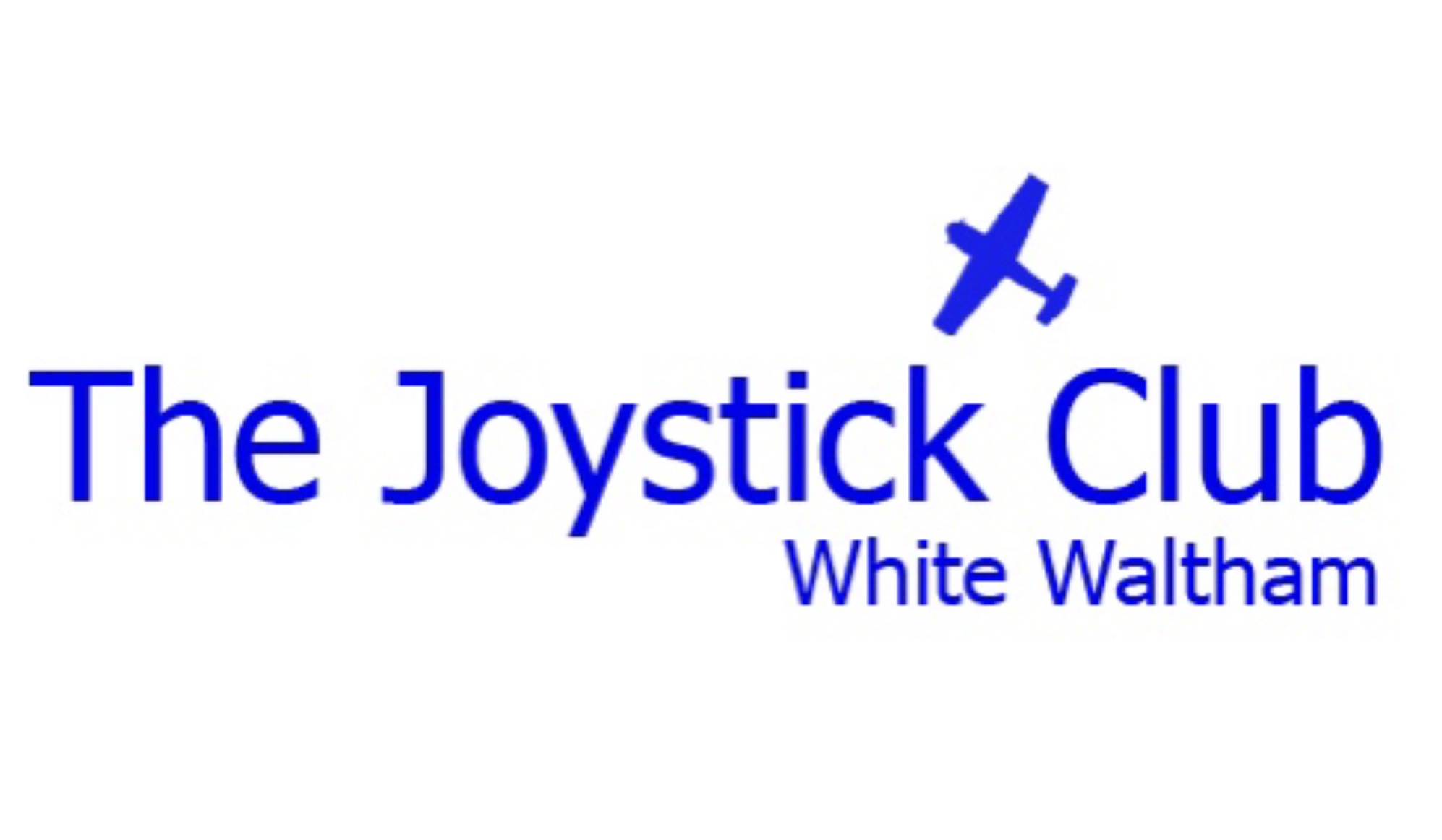 2023 Calendar

Aug 6th		Shuttleworth “Carnival”
 			C&G, E&M,D&M(no towing), John Michie, SE,Aug 9th Wed.  	David Greenly. “Sebastian Trust”.  PPs
 			MC,DS,Andrew,Aug 18/19/20 	Popham “ LAA RALLY”                  Aug 18th Fri.		RAF ODIHAM families day…set up 0730-1000
			Flt Lt Andrew Hopkins/ Tony Barnes PPs + Tomahawk      			MC2,DS,Andrew,Bob,Max, SM,SEAug 30th. 	RAF Benson families-day
MC,JN,Andrew,DS,SE,DO, Roddy until 1200,AR?Sep 2nd Sat. 	WLAC MEMBERS DAY
Steve Midson, MC,DS,John Michie,SM,Andrew,Sept 3rd.  		Shuttleworth “Vintage”
 			C&G,E&M,D&M,Paul,Bob Gibson,Max?SM?
 			Take Tomahawk upSept 7th 		1st Hedgerly Cubs 1800….Bob
 			Bob,MC,JN,DS,Sept 8th Fri?/Sat?	18th Annual Young Aviators at Blackbushe (subject to confirmation) 
 			Tomahawk?  MC,JM,Sept 25th 		JSC Night Richie Piper  “Apollo, the big gamble!”Sept 29th		“Eton Walk Way”  led by Alan Hoskins 1000hrs Eton Bridge
			MC2,JN,Ince2,Bob Woods,Russell & Caroline,Paul&Alison,Max&DebbieOct 1st. 		Shuttleworth “Wings and Wheels”
 			E&M, D&M,Paul,  Max?Roddy,
 			Tow back both SimsOct 7th.		“Freddie Mercury” dinner dance 1800 
 			MC2,Paul2,SM?
Oct 8th.	Bicester Scramble 0900-1600 all  
MC,SM,Oct 8th.		Hurricane Hangar 2pp’s Mattew Coiok
 			Andrew& Heather ??Oct. 23rd		JSC Night.  Wing CO Gaz Littlechild OBE
Nov 27th 		JSC Night   Rod Dean…
 			Warbirds & Mossie display flyingDec 2nd 		White Waltham School Xmas fair Sim?Chuck gliders?Dec 2nd.	Michael “Neil Diamond” Coe…. dinner dance 1800-2030
Carolyn Thompson 10,Dec. 18th 		JSC Night… AGM + Pete Bish & Ian Haskell